$82,500.00THORSTENSON-DICKHAUTAKASKAAKASKA GOLDADE ADDN LOT 12 BLOCK 3RECORD #3939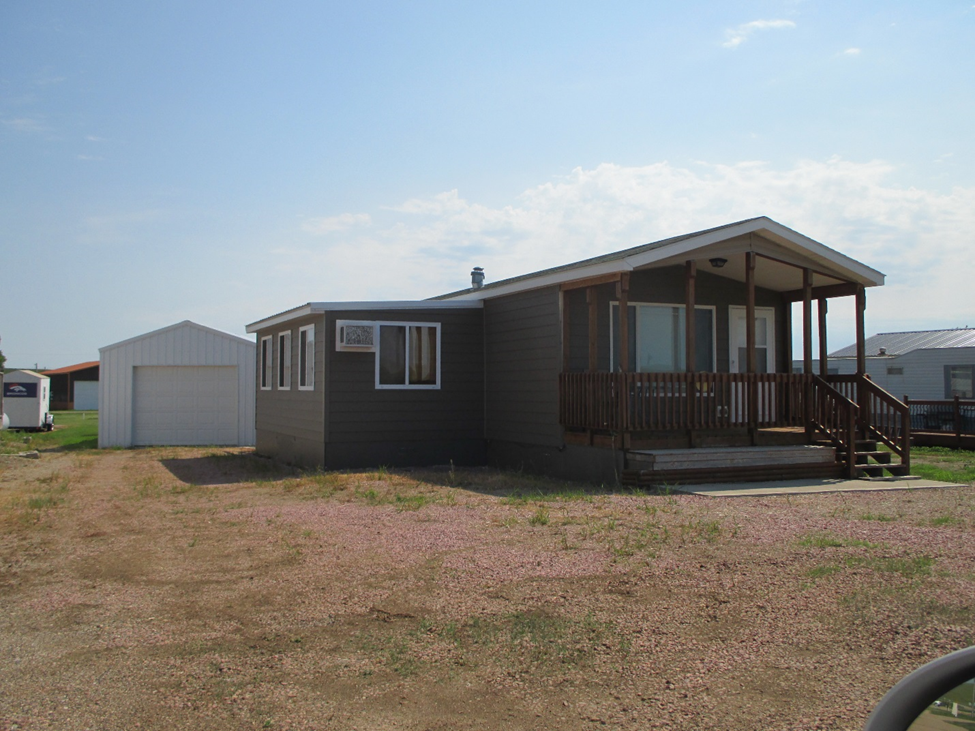 LOT SIZE 50’ X 192.74’                                                              TOTAL LIVING 896 SQ FT2008 16’ X 52’ HIGHLAND CLASSIC                                         AVERAGE QUALITYMANUFACTURED HOME                                                           AVERAGE CONDITION2010; 14’ X 21’ ADDITION TO GARAGE                                  10’ X 16’ WOOD DECK2016; SHINGLE ROOF, CENTRAL AIR                                       57’ X 14’ GARAGESOLD ON 5/30/18 FOR $82,500                                               10’ X 20’ ADDITIONASSESSED IN 2018 AT $66,240SOLD IN 2010 FOR $67,000ASSESSED IN 2013 AT $58,170                                                RECORD #3939